РЕШЕТИЛІВСЬКА МІСЬКА РАДА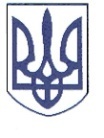 ПОЛТАВСЬКОЇ ОБЛАСТІРОЗПОРЯДЖЕННЯ	01 лютого 2024 року                     м. Решетилівка                                              № 20Про виплату одноразової грошової допомоги військовим, які несуть військову службу за контрактом у зв’язку з військовою агресією Російської Федерації проти УкраїниВідповідно до ст. 34 Закону України ,,Про місцеве самоврядування в Україні”, Порядку надання одноразової грошової допомоги призваним на військову службу у зв’язку з військовою агресією Російської Федерації проти України, затвердженого рішенням Решетилівської міської ради восьмого скликання від 27.10.2023 № 1630-39-VIIІ (39 чергова сесія), розглянувши заяви та подані документи Антоненка О.С., Антонець В.В., Кук О.А., Ноженка О.М.ЗОБОВ’ЯЗУЮ:Відділу бухгалтерського обліку, звітності та адміністративно-господарського забезпечення виконавчого комітету міськради (Момот Світлана) виплатити грошову допомогу в розмірі 5 000,00 (п’ять тисяч грн, 00 коп.):Антоненку Олександру Сергійовичу, який зареєстрований та проживає за адресою: *** Полтавського району Полтавської області;Антонець Валентині Володимирівні, яка зареєстрована та проживає за адресою: *** Полтавського району Полтавської області;Кук Олексію Андрійовичу, який зареєстрований та проживає за адресою: *** Полтавського району Полтавської області;Ноженку Олександру Миколайовичу, який зареєстрований та проживає за адресою: *** Полтавського району Полтавської області.Міський голова                                                                          Оксана ДЯДЮНОВА